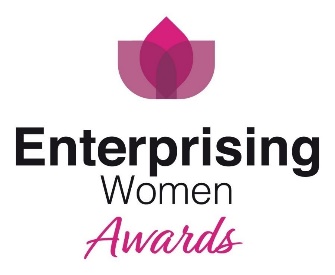 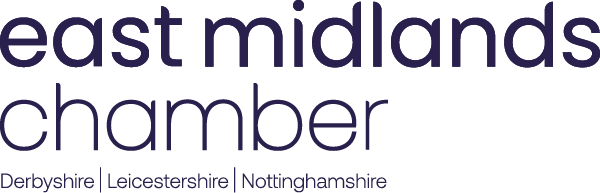 Enterprising WomenApprentice of the Year 2024Application FormSponsored by Futures Housing GroupThis category recognises a female apprentice who is working towards or has recently completed her apprenticeship in the past 12 months.  This award is an acknowledgement of an apprentice’s commitment and ability to make a difference within the organisation they work in.Thank you for your interest in applying for the East Midlands Chamber (Derbyshire, Nottinghamshire, Leicestershire) Enterprising Women Apprentice of the Year award 2024. These awards celebrate and showcase the successes of women in business that have taken place in the East Midlands business community over the past year.To support a valid entry, before completing this application please carefully read the accompanying guidelines for applying. Please note: Applications have a strict 2,000 word limit. This document currently contains 742 words which consists of instructions and questions. Therefore, the total word count of this entire document once completed must be no more than 2742 words. A maximum of 2 attachments (e.g., tables, graphs or photos) may be included with the entry form. These attachments must be image files (jpg, gif, png or tif) and must not exceed 5MB in total. Any attachments that exceed the permitted allowance or exceed the permitted file size will be deleted.Please save your completed form as a word document using the format yourcompany_awardcategory.doc (Example: East Midlands Chamber_Employer of the Year.doc) and email to events@emc-dnl.co.uk. The Chamber and Enterprising Women team looks forward to receiving your entry and wishes you the best of luck. 1. Please describe the unique skills or methods that the entrant has brought to the business including: idea generation, relationship building and working style.  To be answered by employerYou should cover:The nature of your business, along with products and services.The market in which your business operates.The ways in which you feel the entrant has brought something different to the businessDetails of any outcomes that have been implemented as a direct result of the entrant’s contributionHow the entrant uses their own initiative to deliver resultsThe impact the apprentice has made on your organisation both as an individual and on business improvementPLEASE NOTE: This description in question 1 will be used as an overview and will be provided for use in marketing activity surround the Enterprising Women Awards, such as event programmes and finalist videos. Please make sure you are happy with the content when submitting the entry as the Chamber will not be responsible for correcting errors. 2. Please list your achievements since starting your current role and the challenges you have overcome to attain these successful results.  To be answered by the apprenticeYou should cover:Your achievementsThe challenges that have been overcome The progress that you (the entrant) have made during your framework, along with any qualifications achievedThe opportunities your apprenticeship has brought to you as an individual, and to your future development3. What are the entrant’s objectives for the next year in relation to the business and how will these be achieved? To be answered by the employerYou should cover:Entrant’s objectives for the next yearHow these are related to the business objectivesHow these objectives will be achievedThe affect that meeting these objectives will have on the business and the individual 4. Please describe a time when you have worked as part of a team to achieve a successful result? To be answered by the apprenticeYou should provide details of:The task that the team was setThe role that you/the entrant played within the teamThe results of the teamwork5. In 150 words please describe why you think you should win the Enterprising Women Apprentice of the Year award? To be answered by the apprenticeYou should consider:The potential to become a significant contributor to the organisation and/ or the wider business community.TOTAL WORD COUNTContact nameName of ApprenticeAge of ApprenticeCompany nameCompany AddressEmail addressWeb site addressTelephone numberTwitter Account Business sectorNature of businessMain product/serviceNumber of employeesChamber Membership Number  Training Provider of ApprenticeshipTitle of Apprenticeship (Framework/Standard)Level of Apprenticeship(Please answer in no more than 250 words.)(Please answer in no more than 600 words.)(Please answer in no more than 400 words)(Please answer in no more than 600 words.)